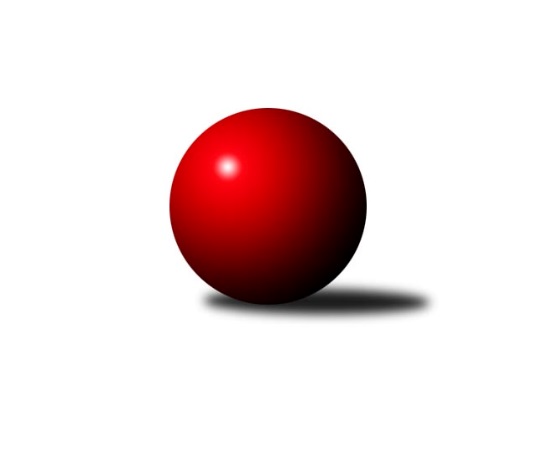 Č.4Ročník 2022/2023	8.10.2022Hosté byli úspěšnější, když vyhráli ve třech případech. Již každé družstvo alespoň jednou vyhrálo a bez porážky jsou pouze Svitavy A. Přičemž první dvě místa patří svitavským družstvům. Svitavské „béčko“ vyhrálo v Rybníku těsně. První tři dvojice byly v jejich prospěch, ale pak domácí silně dotahovaly, jenže k úspěchu alespoň remízovému jim chybělo 5 kuželek. Nejlepšího výkonu v tomto kole: 2698 dosáhlo družstvo: Svitavy A a z jednotlivců smiřický Roman Vrabec v Rychnově 487.Východočeský přebor skupina B 2022/2023Výsledky 4. kolaSouhrnný přehled výsledků:Rychnov n/K C	- Smiřice B	6:10	2505:2542		5.10.Pardubice B	- Hylváty B	4:12	2423:2481		7.10.Vys. Mýto B	- České Meziříčí A	14:2	2673:2492		7.10.Svitavy A	- Hr. Králové A	14:2	2698:2492		7.10.Rybník A	- Svitavy B	6:10	2432:2437		7.10.Tabulka družstev:	1.	Svitavy A	4	4	0	0	48 : 16 	 	 2637	8	2.	Svitavy B	4	3	0	1	43 : 21 	 	 2522	6	3.	Rybník A	3	2	0	1	34 : 14 	 	 2490	4	4.	Přelouč A	3	2	0	1	30 : 18 	 	 2518	4	5.	Vys. Mýto B	3	2	0	1	28 : 20 	 	 2532	4	6.	České Meziříčí A	3	1	0	2	20 : 28 	 	 2597	2	7.	Hr. Králové A	3	1	0	2	18 : 30 	 	 2535	2	8.	Rychnov n/K C	3	1	0	2	18 : 30 	 	 2343	2	9.	Hylváty B	4	1	0	3	24 : 40 	 	 2489	2	10.	Pardubice B	4	1	0	3	23 : 41 	 	 2412	2	11.	Smiřice B	4	1	0	3	18 : 46 	 	 2458	2Podrobné výsledky kola:	 Rychnov n/K C	2505	6:10	2542	Smiřice B	Oldřich Krsek	 	 225 	 208 		433 	 2:0 	 390 	 	180 	 210		Anna Doškářová	Pavel Krejčík	 	 203 	 216 		419 	 0:2 	 487 	 	240 	 247		Roman Vrabec	Lubomír Šípek	 	 210 	 218 		428 	 2:0 	 408 	 	210 	 198		Luděk Sukup	Jaroslav Kejzlar	 	 201 	 197 		398 	 0:2 	 440 	 	224 	 216		Václav Novotný	Ilona Sýkorová *1	 	 173 	 211 		384 	 0:2 	 406 	 	200 	 206		Karel Josef	Vít Richter	 	 220 	 223 		443 	 2:0 	 411 	 	206 	 205		Martin Matějčekrozhodčí: Lubomír Šípek
střídání: *1 od 54. hodu Věra MoravcováNejlepší výkon utkání: 487 - Roman Vrabec	 Pardubice B	2423	4:12	2481	Hylváty B	Martina Nováková	 	 206 	 199 		405 	 0:2 	 415 	 	204 	 211		Monika Venclová	Lukáš Hubáček	 	 190 	 192 		382 	 0:2 	 409 	 	201 	 208		Jaroslav Kaplan	Milan Novák	 	 217 	 195 		412 	 0:2 	 441 	 	216 	 225		Ladislav Kolář	Miloslav Vaněk	 	 202 	 204 		406 	 0:2 	 440 	 	239 	 201		Jan Vencl	Patricie Hubáčková	 	 224 	 209 		433 	 2:0 	 400 	 	221 	 179		Vojtěch Morávek	Jana Bulisová	 	 196 	 189 		385 	 2:0 	 376 	 	202 	 174		Petr Bečka *1rozhodčí: Martina Nováková
střídání: *1 od 51. hodu Anthony ŠípekNejlepší výkon utkání: 441 - Ladislav Kolář	 Vys. Mýto B	2673	14:2	2492	České Meziříčí A	Martin Prošvic	 	 247 	 223 		470 	 2:0 	 411 	 	189 	 222		Jan Bernhard	Marek Ledajaks	 	 206 	 202 		408 	 2:0 	 406 	 	191 	 215		Jaroslav Pumr	Michal Hynek	 	 189 	 216 		405 	 0:2 	 446 	 	234 	 212		Jaroslav Šrámek	Václav Kašpar	 	 265 	 221 		486 	 2:0 	 397 	 	194 	 203		Jindřich Brouček	Petr Dlouhý	 	 222 	 247 		469 	 2:0 	 418 	 	209 	 209		Ondřej Brouček	Jan Chleboun	 	 219 	 216 		435 	 2:0 	 414 	 	210 	 204		Ladislav Lorencrozhodčí: Václav KašparNejlepší výkon utkání: 486 - Václav Kašpar	 Svitavy A	2698	14:2	2492	Hr. Králové A	Michal Dvořáček	 	 227 	 201 		428 	 0:2 	 455 	 	221 	 234		Petr Víšek	Klára Kovářová	 	 219 	 234 		453 	 2:0 	 428 	 	214 	 214		Filip Ivan	Martin Kučera	 	 221 	 240 		461 	 2:0 	 429 	 	222 	 207		Martin Šolc	Jakub Zelinka	 	 204 	 234 		438 	 2:0 	 386 	 	201 	 185		Petr Skutil	Zdeněk Dokoupil	 	 237 	 230 		467 	 2:0 	 392 	 	188 	 204		Ludmila Skutilová	Vlastimil Krátký	 	 223 	 228 		451 	 2:0 	 402 	 	199 	 203		Martin Holýrozhodčí: Jakub ZelinkaNejlepší výkon utkání: 467 - Zdeněk Dokoupil	 Rybník A	2432	6:10	2437	Svitavy B	Karolína Kolářová	 	 199 	 187 		386 	 0:2 	 403 	 	210 	 193		Jana Klusáková	Miroslav Kolář	 	 199 	 197 		396 	 0:2 	 429 	 	191 	 238		Petr Rus	Lukáš Müller	 	 189 	 195 		384 	 0:2 	 390 	 	191 	 199		Zdenek Válek	Tomáš Müller	 	 193 	 224 		417 	 2:0 	 414 	 	192 	 222		Jan Vaculík	Marcel Novotný	 	 203 	 207 		410 	 2:0 	 400 	 	193 	 207		Jiří Klusák	Václav Kolář	 	 234 	 205 		439 	 2:0 	 401 	 	204 	 197		Pavel Čížekrozhodčí: Lukáš MüllerNejlepší výkon utkání: 439 - Václav KolářPořadí jednotlivců:	jméno hráče	družstvo	celkem	plné	dorážka	chyby	poměr kuž.	Maximum	1.	Martin Prošvic 	Vys. Mýto B	466.00	324.8	141.3	4.0	2/2	(504)	2.	Vlastimil Krátký 	Svitavy A	461.33	311.3	150.0	4.7	3/3	(477)	3.	Václav Kašpar 	Vys. Mýto B	461.00	315.0	146.0	3.0	2/2	(486)	4.	Václav Kolář 	Rybník A	460.75	311.3	149.5	3.0	2/2	(479)	5.	Martin Kučera 	Svitavy A	455.00	301.0	154.0	4.2	3/3	(466)	6.	Jaroslav Šrámek 	České Meziříčí A	454.67	292.7	162.0	2.7	3/3	(462)	7.	Filip Ivan 	Hr. Králové A	451.33	300.0	151.3	7.0	3/3	(464)	8.	Roman Vrabec 	Smiřice B	450.75	302.0	148.8	6.0	2/3	(487)	9.	Petr Víšek 	Hr. Králové A	447.00	306.3	140.7	3.0	3/3	(455)	10.	Kamil Vošvrda 	České Meziříčí A	445.50	311.5	134.0	6.0	2/3	(453)	11.	Jan Bernhard 	České Meziříčí A	445.00	301.3	143.7	5.3	3/3	(469)	12.	Monika Venclová 	Hylváty B	439.00	300.0	139.0	4.3	3/3	(451)	13.	Jakub Zelinka 	Svitavy A	437.67	307.2	130.5	6.7	3/3	(457)	14.	Ladislav Lorenc 	České Meziříčí A	437.33	303.0	134.3	4.7	3/3	(461)	15.	Klára Kovářová 	Svitavy A	436.75	298.8	138.0	4.8	2/3	(453)	16.	Zdeněk Dokoupil 	Svitavy A	436.50	294.8	141.7	2.7	3/3	(467)	17.	Pavel Klička 	Přelouč A	431.33	289.0	142.3	6.0	3/3	(463)	18.	Jan Vencl 	Hylváty B	429.00	295.3	133.7	5.3	3/3	(444)	19.	Václav Novotný 	Smiřice B	428.50	287.5	141.0	4.0	2/3	(440)	20.	Jana Klusáková 	Svitavy B	427.00	289.8	137.2	3.8	2/2	(461)	21.	Petr Rus 	Svitavy B	427.00	291.5	135.5	7.0	2/2	(429)	22.	Ladislav Kolář 	Hylváty B	427.00	302.5	124.5	4.5	2/3	(441)	23.	Tomáš Müller 	Rybník A	426.50	302.0	124.5	6.3	2/2	(435)	24.	Lukáš Müller 	Rybník A	425.50	295.8	129.8	5.8	2/2	(459)	25.	Vojtěch Morávek 	Hylváty B	424.33	297.0	127.3	3.7	3/3	(459)	26.	Martin Šolc 	Hr. Králové A	424.00	301.7	122.3	9.7	3/3	(429)	27.	Jiří Klusák 	Svitavy B	423.50	287.3	136.2	9.5	2/2	(476)	28.	Jan Vaculík 	Svitavy B	423.50	288.2	135.3	6.0	2/2	(442)	29.	Michal Dvořáček 	Svitavy A	423.50	293.3	130.3	6.0	2/3	(436)	30.	Jiří Vaníček 	Přelouč A	422.00	292.7	129.3	5.7	3/3	(435)	31.	Jan Chleboun 	Vys. Mýto B	421.50	294.0	127.5	5.5	2/2	(435)	32.	Petr Hanuš 	Přelouč A	420.50	292.5	128.0	5.5	2/3	(446)	33.	Jaroslav Kaplan 	Hylváty B	420.50	299.7	120.8	9.2	3/3	(458)	34.	Zdenek Válek 	Svitavy B	419.25	292.3	127.0	8.5	2/2	(485)	35.	Martin Holý 	Hr. Králové A	418.50	288.5	130.0	11.0	2/3	(435)	36.	Martin Matějček 	Smiřice B	418.17	300.7	117.5	12.3	3/3	(444)	37.	Petr Dlouhý 	Vys. Mýto B	418.00	292.3	125.8	6.0	2/2	(469)	38.	Karel Josef 	Smiřice B	415.00	294.7	120.3	9.0	3/3	(420)	39.	Petr Zeman 	Přelouč A	414.00	299.0	115.0	8.5	2/3	(422)	40.	Petr Bečka 	Hylváty B	411.75	295.0	116.8	8.8	2/3	(437)	41.	Martina Nováková 	Pardubice B	410.50	289.3	121.2	8.7	3/3	(432)	42.	Oldřich Krsek 	Rychnov n/K C	410.00	289.8	120.3	7.5	2/2	(433)	43.	Milan Novák 	Pardubice B	409.17	289.7	119.5	7.2	3/3	(442)	44.	Petr Skutil 	Hr. Králové A	409.00	286.0	123.0	10.3	3/3	(443)	45.	Marek Ledajaks 	Vys. Mýto B	407.50	283.5	124.0	7.8	2/2	(442)	46.	Karel Lang 	Přelouč A	406.50	292.5	114.0	9.5	2/3	(409)	47.	Ondřej Brouček 	České Meziříčí A	406.33	294.3	112.0	8.0	3/3	(418)	48.	Marcel Novotný 	Rybník A	406.25	282.5	123.8	10.5	2/2	(425)	49.	Anna Doškářová 	Smiřice B	403.50	284.0	119.5	9.5	2/3	(417)	50.	Luděk Sukup 	Smiřice B	402.00	285.5	116.5	10.5	2/3	(408)	51.	Karolína Kolářová 	Rybník A	402.00	290.5	111.5	13.0	2/2	(418)	52.	Lukáš Hubáček 	Pardubice B	401.33	287.3	114.0	11.2	3/3	(426)	53.	Ludmila Skutilová 	Hr. Králové A	400.00	280.0	120.0	8.7	3/3	(423)	54.	Patricie Hubáčková 	Pardubice B	395.17	289.8	105.3	11.3	3/3	(433)	55.	Miloslav Vaněk 	Pardubice B	394.75	289.8	105.0	11.5	2/3	(406)	56.	Jan Zeman 	Rychnov n/K C	394.50	284.0	110.5	10.0	2/2	(420)	57.	Tomáš Jarolím 	Přelouč A	394.00	280.0	114.0	8.5	2/3	(404)	58.	Vít Richter 	Rychnov n/K C	393.25	278.0	115.3	8.3	2/2	(443)	59.	Jana Bulisová 	Pardubice B	393.00	281.8	111.2	9.7	3/3	(427)	60.	Pavel Krejčík 	Rychnov n/K C	387.50	265.8	121.8	8.5	2/2	(419)	61.	Ilona Sýkorová 	Rychnov n/K C	386.50	274.5	112.0	6.0	2/2	(406)	62.	Lubomír Šípek 	Rychnov n/K C	386.00	268.5	117.5	10.0	2/2	(428)	63.	Anthony Šípek 	Hylváty B	386.00	271.8	114.3	10.0	2/3	(403)	64.	Milan Dastych 	Vys. Mýto B	385.50	277.0	108.5	13.0	2/2	(411)	65.	David Lukášek 	Smiřice B	384.00	286.5	97.5	14.5	2/3	(386)	66.	Vít Paliarik 	Smiřice B	365.50	269.5	96.0	14.5	2/3	(380)		Jan Brouček 	České Meziříčí A	468.00	327.0	141.0	4.0	1/3	(468)		David Sukdolák 	Přelouč A	461.00	297.0	164.0	2.0	1/3	(461)		Petr Bartoš 	Vys. Mýto B	439.00	298.0	141.0	5.0	1/2	(439)		Miroslav Zeman 	Svitavy B	439.00	304.0	135.0	7.5	1/2	(471)		Adam Krátký 	Svitavy A	435.00	303.0	132.0	6.0	1/3	(435)		Luděk Sukup 	Smiřice B	434.00	300.0	134.0	8.0	1/3	(434)		Jaroslav Hažva 	Smiřice B	421.00	279.0	142.0	7.0	1/3	(421)		Tomáš Sukdolák 	Přelouč A	421.00	279.0	142.0	8.0	1/3	(421)		Jiří Turek 	Pardubice B	419.00	277.0	142.0	2.0	1/3	(419)		Jaroslav Tomášek 	Přelouč A	415.00	290.0	125.0	7.0	1/3	(415)		Josef Širůček 	Svitavy B	409.00	281.7	127.3	7.3	1/2	(419)		Jaroslav Pumr 	České Meziříčí A	406.00	290.0	116.0	7.0	1/3	(406)		Jaroslav Kejzlar 	Rychnov n/K C	406.00	292.5	113.5	10.5	1/2	(414)		Michal Hynek 	Vys. Mýto B	405.00	271.0	134.0	7.0	1/2	(405)		Pavel Čížek 	Svitavy B	401.00	260.0	141.0	6.0	1/2	(401)		Milan Vošvrda 	České Meziříčí A	400.00	303.0	97.0	10.0	1/3	(400)		Jiří Rus 	Svitavy B	399.00	294.0	105.0	14.0	1/2	(399)		Jindřich Brouček 	České Meziříčí A	397.00	290.0	107.0	14.0	1/3	(397)		Miroslav Kolář 	Rybník A	393.50	271.0	122.5	5.0	1/2	(396)		Tomáš Skala 	Hylváty B	390.00	278.0	112.0	12.0	1/3	(390)		Jan Vostrčil 	Hylváty B	384.00	289.0	95.0	6.0	1/3	(384)		Milan Novák 	Svitavy A	383.00	295.0	88.0	12.0	1/3	(383)		Jaroslav Polanský 	Vys. Mýto B	376.00	269.0	107.0	14.0	1/2	(376)		Jaroslav Němeček 	Hr. Králové A	374.00	286.0	88.0	18.0	1/3	(374)		Tomáš Herrman 	Rybník A	356.00	259.0	97.0	20.0	1/2	(356)Sportovně technické informace:Starty náhradníků:registrační číslo	jméno a příjmení 	datum startu 	družstvo	číslo startu12368	Jaroslav Pumr	07.10.2022	České Meziříčí A	1x306	Jindřich Brouček	07.10.2022	České Meziříčí A	1x
Hráči dopsaní na soupisku:registrační číslo	jméno a příjmení 	datum startu 	družstvo	26587	Pavel Čížek	07.10.2022	Svitavy B	Program dalšího kola:5. kolo13.10.2022	čt	17:00	Hr. Králové A - Pardubice B	14.10.2022	pá	17:00	Přelouč A - Vys. Mýto B	14.10.2022	pá	17:00	Hylváty B - Rybník A	14.10.2022	pá	17:00	České Meziříčí A - Svitavy A	14.10.2022	pá	17:00	Svitavy B - Rychnov n/K C	Nejlepší šestka kola - absolutněNejlepší šestka kola - absolutněNejlepší šestka kola - absolutněNejlepší šestka kola - absolutněNejlepší šestka kola - dle průměru kuželenNejlepší šestka kola - dle průměru kuželenNejlepší šestka kola - dle průměru kuželenNejlepší šestka kola - dle průměru kuželenNejlepší šestka kola - dle průměru kuželenPočetJménoNázev týmuVýkonPočetJménoNázev týmuPrůměr (%)Výkon1xRoman VrabecSmiřice B4871xRoman VrabecSmiřice B117.154871xVáclav KašparV. Mýto B4861xVáclav KašparV. Mýto B113.244862xMartin ProšvicV. Mýto B4703xVáclav KolářRybník A111.544391xPetr DlouhýV. Mýto B4691xZdeněk DokoupilSvitavy A110.124672xZdeněk DokoupilSvitavy A4672xMartin ProšvicV. Mýto B109.514702xMartin KučeraSvitavy A4611xPetr DlouhýV. Mýto B109.28469